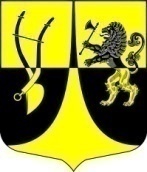 АдминистрацияМуниципального образования«Пустомержское сельское поселение»Кингисеппского муниципального района Ленинградской областиПОСТАНОВЛЕНИЕ 13.11.2020г. № 205«Об одобрении прогноза  социально-экономического развития муниципального образования «Пустомержское сельское поселение» на 2021 год и на плановый период 2022и 2023 годов и проекта решения Совета депутатов МО «Пустомержское сельское поселение» Кингисеппского муниципального района Ленинградской области «О бюджете муниципального образования «Пустомержское сельское поселение»Кингисеппского муниципального района Ленинградской области на 2021 год и на плановый период 2022 и 2023 годов».             На основании статьи 173 Бюджетного Кодекса Российской Федерации , статей 15, 15.3, 15.6 Положения о бюджетном процессе в муниципальном образовании «Пустомержское сельское поселение» Кингисеппского муниципального района Ленинградской области, утвержденного решением Совета депутатов муниципального образования «Пустомержское сельское поселение» от 25.08.2017 года  № 161, администрацияПОСТАНОВЛЯЕТ:        1 .Одобрить прогноз социально-экономического развития  муниципального образования «Пустомержское  сельское поселение» Кингисеппского муниципального района Ленинградской области  на 2021 год и плановый период 2022 и 2023 годов   и представить его на рассмотрение Совета Депутатов муниципального образования «Пустомержское сельское поселение».         2.Одобрить представленный проект решения Совета депутатов  муниципального образования «Пустомержское сельское поселение» Кингисеппского муниципального района Ленинградской области «О бюджете муниципального образования «Пустомержское сельское поселение» Кингисеппского муниципального района Ленинградской области на 2021 год и на плановый период 2022 и 2023 годов» и представить его на рассмотрение Совета Депутатов муниципального образования «Пустомержское сельское поселение».   3. Контроль за исполнением настоящего постановления оставляю за собой.Глава администрации МО«Пустомержское сельское поселение»:                                        Д.А.БобрецовИсп. Петрова И.Г..тел. (81375)64-294